           GEMEENTE WACHTEBEKE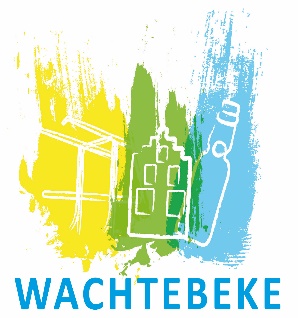   GEMEENTELIJKE UITLEENDIENST            Cultuurhuis Safarken    Dr. J. Persynplein 6 – 9185 Wachtebeke      contact: Pascale Bardyn, secretariaat (eerste verdieping)    tel. 09 337 77 37 – e-mail: pascale.bardyn@wachtebeke.be		                   administratieve openingsuren:                      	         elke werkdag: van 8 tot 11.45u. / ma.: van 14 tot 18.45uAANVRAAGFORMULIER UITLEENDIENST NR.               /                      /_________________GEWENST MATERIAAL:NADARHEKKEN 2,5MPODIUMELEMENTENGEWENSTE HOOGTE VAN HET PODIUM (aanduiden a.u.b)20 cm – 40 cm – 60 cm – 80 cm – max. 100 cm hoogteGEWENSTE OPSTELLING: (hier schetsen)Het podium kan in openlucht gebruikt worden (heeft een anti-sliplaag), doch wordt enkel geplaatst:		-door het gemeentepersoneel					-op een hard en effen oppervlak					-binnen de gemeente Wachtebeke. De aanvrager van het podium geeft aan volgens welke opstelling hij het podium wil laten opzetten (bv. 6x8m). Indien nodig (bijvoorbeeld in een tent) zorgt de aanvrager tegen afgesproken datum en uur voor de vlakke, effen en harde ondergrond volgens de gegeven opstelling. Wordt hieraan niet voldaan, dan stelt het gemeentepersoneel het podium niet op!We adviseren dan de aanvrager te overwegen eenzelfde podium te ontlenen bij de Provinciale Uitleendienst of er een te huren bij een privé-firma, als men niet aan deze voorwaarden kan of wil voldoen. Eens het podium is opgezet en de checklist werd getekend als ‘goed opgezet’, mag het podium niet meer worden verbouwd (= vergroot / verkleind / verhoogd / verlaagd / maar ook niet worden verplaatst / verschoven / of uit elkaar gehaald.  SIGNALISATIE (ook voor privé-doeleinden)(*) verkeersbord: VERBODEN PARKEREN – WERKEN – OMLEIDING                            (onderlijnen wat gewenst)PREVENTIEAANHANGWAGEN (*)(*) inhoud: in geval van ontlening: zie aangehecht formulier. GELUIDSMETER (*)(*) zelf afhalenPRIJSBEREKENING VAN ONTLENING_____    _/___________/________Kostprijs te betalen: 				euroWaarborg te betalen:				euro + 25 euro =                euroNa elke ontlening gebeurt een controle van het uitgeleende materiaal door een personeelslid bij voorkeur en op vraag van de Cultuurraad in aanwezigheid van een lid van de ontlener/gebruiker. Dit personeel beschikt over een checklist van gevoelige en na te kijken punten. Vastgestelde gebreken kunnen op deze wijze moeilijk het resultaat zijn van een vorige ontlening. Dit kost een extra-inspanning van het personeel. Je kan als gebruiker deze inspanning tot een minimum herleiden door zorg te dragen voor het materiaal en ontbrekende stukken of beschadigingen te vermijden. De ontlener verklaart hierbij kennis te hebben genomen van het reglement, waarvan hij de bepalingen aanvaardt en een stipte naleving waarborgt. 							Datum van aanvraag:							Handtekening van de aanvrager:GEGEVENS ONTLENER:Naam en adres van de organisatie/gemeentedienst/privé-persoon:Naam/adres/tel. van de verantwoordelijke ontlener (voorzitter/secretaris/aanvragende ambtenaar):                                                                      tel. :e-mailadres: AARD VAN HET EVENEMENT:PERIODE VAN ONTLENING:van:                                                                         vanaf             u.terug:                                                                       om                u.PLAATS VAN LEVERING:aantalprijsgewenstprijs te betalenwaarborgwaarborg te betalen 1-25 st10,00 euro1,00 euro/st26-50 st20,00 euro1,00 euro/st51-75 st35,00 euro1,00 euro/st76-100 st45,00 euro1,00 euro/st101-125 st55,00 euro1,00 euro/st126-150 st65,00 euro1,00 euro/st151-170 st75,00 euro1,00 euro/stAantalprijsgewenstprijs te betalenwaarborgwaarborg te betalen 24 elementen(2m x 1m)1,50 euro/stuk25,00 euro/stuk2 trappengratis13,00euro/stuksoortprijsgewenstprijs te betalenwaarborgwaarborg te betalenverkeersbord op voet (*)2,00 eurostuk/dag25,00 euro(≥ 1 maand)verkeerskegel2,00 eurostuk/dag25,00 euro(≥ 1 maand)geel knipperlicht4,00 eurostuk/dag25,00 euro(≥ 1 maand)soortprijsgewenstprijs te betalenwaarborgwaarborg te betalen1 volledige aanhangwagengratis-75,00 eurosoortprijsgewenstprijs te betalenwaarborgwaarborg te betalen1 10Eazy geluidsmetergratis-175,00 euro